CURRICULUM – VITAE  	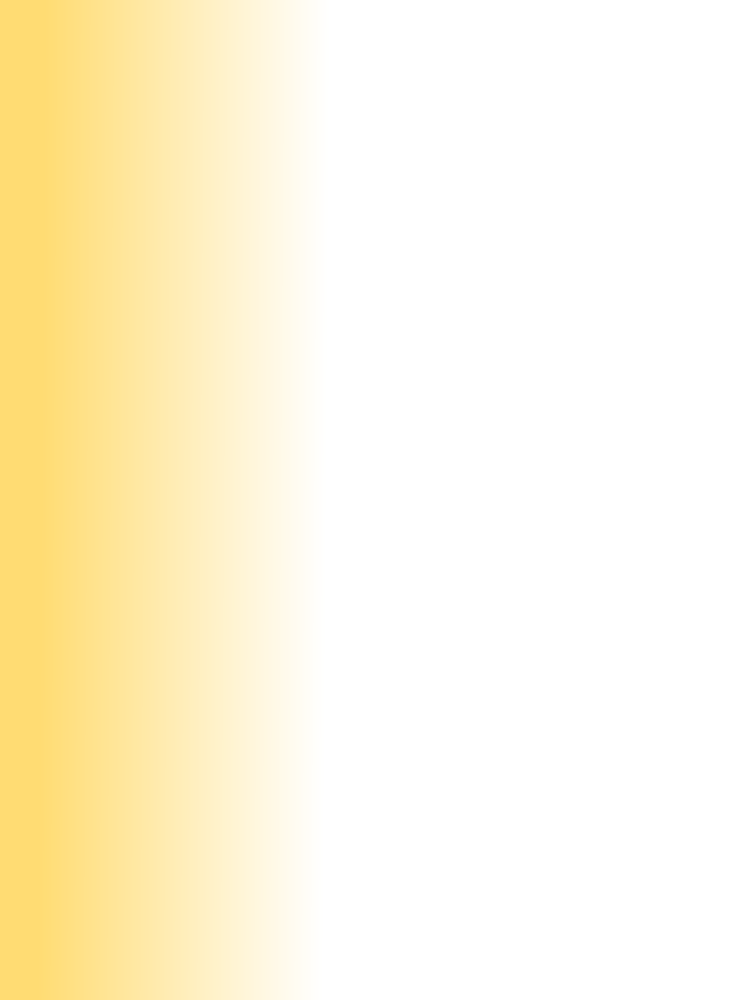 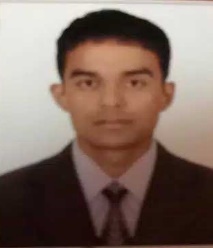 E-mail:[ devraj.383309@2freemail.com ]Personal Profile Name                              :  Devraj 	Date of Birth                  :  07/09/1989Gender                            :   Male	Nationality                      :   NepaliMarital Status		 :  MarriedHeight                             :   5.6”cmWeight                            :    55KgAge                                 :     29 YearsLanguage known  :   Nepali, English  Hindi &ArabicEducation                       :  +2	Work ExperienceWorked as Internet operator in Qatar séance,2007-09-02 to 2011-10-05.Worked as data Entry job  merojob.com. in Nepal, 2012-05-01 to 2014-07-22.Worked as accountant power security Services, PVT.LTD 2016-03 to 2017-06-15SkillsXcell , MS office, Data Entry  Tally, Internet,Networking , configuration , fast typing, hardware etc.DeclarationI Hereby declare That all above mentioned particular are true &correct to the best of my knowledge & belief.